Job DescriptionSALARY GRADE: Leadership Scale (L5-L8)KEY PURPOSE OF THE JOBTo carry out professional duties of a teacher other than a head teacher, as described in Part X11 of the school Teacher’s Pay and Conditions Document, including those duties particularly assigned to you by the HeadteacherDUTIESThe duties outlined in this job description are in addition to those covered by the latest School Teachers' Pay and Conditions Document. It may be modified by the head teacher, with your agreement, to reflect or anticipate changes in the job, commensurate with the salary and job title.MAIN ACTIVITIES:1. To assist the Headteacher in the leadership and management of the school and in all aspects of school improvement, including taking full responsibility for the school in the absence of the Headteacher2. To take full responsibility for leading and managing significant aspects of the school, under the overall direction of the Headteacher.3. To carry out teaching duties, as required, in accordance with the school’s schemes of work and the National Curriculum.SPECIFIC RESPONSIBILITIESLEADERSHIP AND MANAGEMENT:1. To assist the Headteacher in shaping a vision and direction for the school, setting out very high expectations and with a clear focus on pupil achievement.2. To play a significant role in setting aims and objectives for the school and in formulating the School Improvement Plan along with the Headteacher, governors and other senior staff. To take responsibility for developing and monitoring policy and practice as laid down in the School Improvement Plan, and in agreement with the Headteacher.3. To inspire, motivate and influence staff and pupils, taking a leading role in maintaining the highest standards of teaching, learning and pupil discipline.4. To provide an excellent role model for all members of staff and for pupils in all aspects of school life. To be an exemplar of all school policies and practices. To actively promote the aims of the school and pro-activity offer guidance and support to colleagues.5. To take responsibility for dealing with and reporting Health and Safety issues as they arise in the school. To raise awareness of Health and Safety issues among all members of the school community.6. To take a leading role in improving the involvement of parents, carers and the community in the life of the school.7. To provide effective leadership and management to team/teams of staff, as agreed with the Headteacher.8. To take full responsibility for leading and managing one or more major aspects of the school’s curriculum provision, as agreed with the Headteacher and governing body.9. To make a significant contribution to the school’s continuing professional development programme, including co-ordinating training programmes, delivering INSET and working with individuals and teams in a variety of professional development activities.10. To assist the Headteacher in school self-review and evaluation and in the effective planning and management of school resources to secure improvements.11. To maintain an informed view of standards and of the quality of teaching across the school by monitoring pupils’ work and teachers’ planning and teaching.12. To provide guidance and support to phase leaders and other staff in order to improve the quality of teaching and learning.13. To actively promote equality of opportunity by assisting the Headteacher in ensuring the school’s curriculum provides the best possible education for all its pupils, taking into account ethnicity, gender, Special Education Needs, pupils learning English as an Additional Language, disability and others with emotional needs that may affect learning.14. To assist the Headteacher in all aspects of the day-to day administration and organisation of the school, as agreed with the Headteacher, including taking responsibility for agreed areas, e.g. timetables, duty rotas etc.15. To take a significant role in the implementation of the school’s performance management policy, to secure school improvement and individual professional development.16. To participate in recruitment and selection, as agreed with the Headteacher.17. To deputise for the Headteacher in the event of absence or unavailability, by carrying out leadership and management tasks in accordance with school policy and practice.TEACHING AND LEARNING1. To carry out teaching duties, as agreed with the Headteacher, providing a model of excellence for colleagues.This may include, as required:Taking full responsibility for teaching a class;Providing cover for absent colleagues or those released for professional development (no more than 2 consecutive days);Providing in-class support for colleagues through demonstration lessons;Teaching booster or ‘catch up’ groups.2. To provide leadership and support for colleagues (teachers and assistants) with regard to teaching and learning and the curriculum, including:Managing the planning and delivery of the curriculum across the school, including developing schemes of work and medium term plans;Supporting phase leaders and subject leaders in developing their role, in particular in relation to raising standards;Supporting teams and individuals with short term planning;Organising and delivering training, as needed, to groups of school staff;Supporting staff in the use of assessment information to inform teaching and learning;Inducting and supporting newly qualified and less experienced staff and/or supply teachers;Providing in-class support to staff, through demonstration lessons, team teaching, observation and feedback.3. To undertake a significant role in maintaining a high standard of pupils’ behaviour and discipline, within the framework of the school policy and supporting other staff as necessary.4. To liaise effectively with parents and carers to ensure good relationships between school and home in order to improve teaching, learning and behaviour.5. To take a leading role in the management of the school database of individual pupils’ attainment and progress.OTHER DUTIES AND RESPONSIBILITIES1. To attend daily and weekly meetings, in accordance with school policy and to lead such meetings as required.2. To take whole school assemblies and to support other staff with assemblies.3. To prepare and present reports, as required to, e.g. governors, LEA officers, parents, outside agencies.4. To attend occasional meetings during evening hours, at weekends or in school holidays, as required.KEY ORGANISATIONAL OBJECTIVESThe Post holder will contribute to the school’s objectives in service delivery by:Enactment of Health and Safety requirements and initiatives as directedEnsuring compliance with Data Protection legislationAt all times operating within the school’s Equal Opportunities frameworkCommitment and contribution to improving standards for pupils as appropriateAcknowledging Customer Care and Quality initiativesContributing to the maintenance of a caring and stimulating environment for pupilsAGREED AREAS OF RESPONSIBILITYThe post holder has the specific duties and tasks that fall within their area of responsibility.CONDITIONS OF SERVICEAs governed by the National Agreement on Teachers’ Pay and Conditions, supplemented by local conditions as agreed by the governorsSPECIAL CONDITIONS OF SERVICEBecause of the nature of the post, candidates are not entitled to withhold information regarding convictions by virtue of the Rehabilitation of Offenders Act 1974 (Exemptions) Order 1975 as amended. Candidates are required to give details of any convictions on their application form and are expected to disclose such information at the appointed interview.Because this post allows substantial access to children, candidates are required to comply with departmental procedures in relation to Police checks. If candidates are successful in their application, prior to taking up post, they will be required to give written permission to the Department to ascertain details from the Police regarding any convictions against them and, as appropriate the nature of such convictions.Equal OpportunityThe post holder will be expected to carry out all duties in the context of and in compliance with the Council’s Equal Opportunities Policies.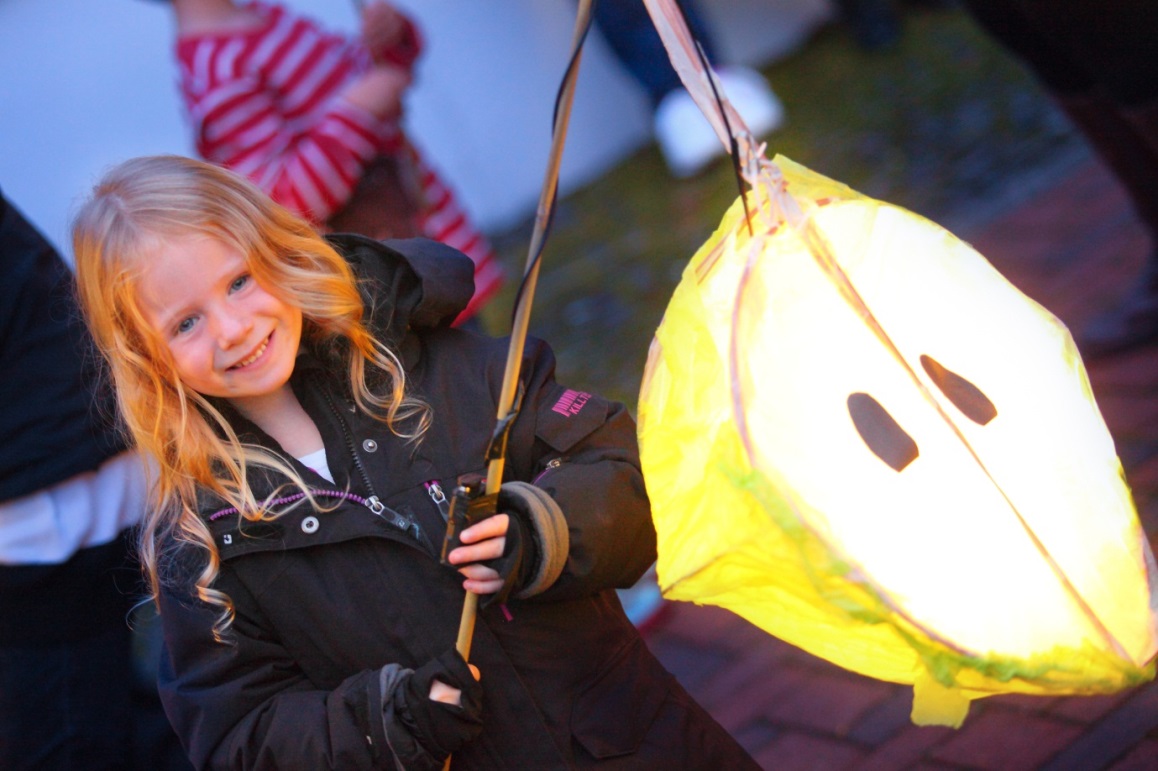 18 February 2019ER